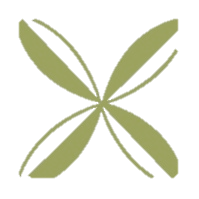 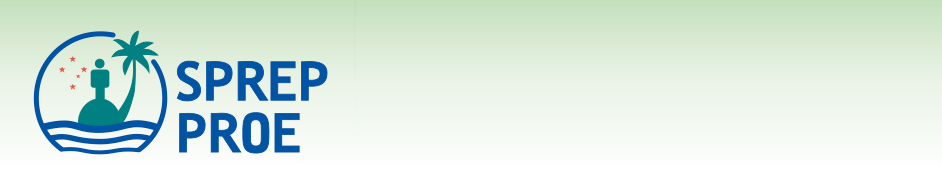 SPREP OPEN DAY – 28 ANNIVERSARY 2021       Wednesday 16 June 2021, VirtualNOMINATION FORMCountry:  							Name:  			(name used in official position/passport)Tertiary/University:  			Address: ________________________________________________________________Telephone:  ______________________________________________________________E-mail: __________________________________________________________________Please email the completed nomination form no later than Friday 11 June 2021 to:Mr Christian Slaven: christians@sprep.org Ms Miraneta Williams-Hazelman: miranetaw@sprep.org Confidentiality: This is a virtual meeting via the Zoom platform. The information collected above will be used solely for the purpose of registration and communicating information on the meeting to the nominee. This information will not be shared with any third parties without the prior approval of the nominees. 